ПАВЛОГРАДСЬКА МІСЬКА РАДАВИКОНАВЧИЙ КОМІТЕТП Р О Е К Т     Р І Ш Е Н Н Я ___________ 2018р.                          м. Павлоград			№ ________Про затвердження Правилприймання стічних вод досистеми централізованоговодовідведення м. ПавлоградаЗ метою забезпечення належної роботи системи централізованого водовідведення та охорони навколишнього природного середовища від забруднення скидами стічних вод, відповідно до наказу Міністерства регіонального розвитку, будівництва та житлово-комунального господарства України від 01.12.2017 № 316 «Про затвердження Правил приймання стічних вод до систем централізованого водовідведення та Порядку визначення розміру плати, що справляється за понаднормативні скиди стічних вод до систем централізованого водовідведення», керуючись ч.6 ст.59 Закону України «Про місцеве самоврядування в Україні», виконавчий комітет міської радиВИРІШИВ:Затвердити Правила приймання стічних вод до системи централізованого водовідведення м. Павлограда» (додаються).Визнати такими, що втратили чинність рішення виконавчого комітету Павлоградської міської ради від 13.08.2008 №114 «Про затвердження Правил приймання стічних вод підприємств у комунальну систему каналізації м. Павлограда» та рішення виконавчого комітету Павлоградської міської ради від 21.12.2013 № 860 «Про внесення змін до рішення виконкому від 13.02.2008р. № 114 «Про затвердження «Правил приймання стічних вод підприємств в каналізаційні мережі м. Павлограда»».Координацію роботи щодо виконання даного рішення покласти на директора КП «Павлоградводоканал» Павлоградської міської ради Карпеця О.С., контроль – на першого заступника міського голови 
Мовчана В.С.Міський голова                                                                             А.О. ВершинаРішення підготував:Директор КП «Павлоградводоканал»Павлоградської міської ради                                                           О.С. КарпецьРішення завізували:Перший заступник  міського голови                                           В.С. МовчанКеруючий справами виконкому                                                  С.М. ШуміловаНачальник  управління  комунальногогосподарства та будівництва                                                     А.Ю. ЗавгороднійНачальник  юридичного відділу                                                  О.І. ЯлиннийЗАТВЕРДЖЕНОРішення виконкому від __________2018 р. №________ПРАВИЛАПРИЙМАННЯ СТІЧНИХ ВОДДО СИСТЕМИ ЦЕНТРАЛІЗОВАНОГО ВОДОВІДВЕДЕННЯ м. ПавлоградаПРАВИЛА 
приймання стічних вод до системи централізованого водовідведення                  м. ПавлоградаІ. Загальні положення1. Ці Правила розроблено з метою:захисту здоров’я персоналу систем збирання, відведення стічних вод та очисних споруд;запобігання псуванню обладнання систем водовідведення, очисних і суміжних з ними підприємств;гарантування безперебійної в межах регламентних норм роботи споруд очищення стічних вод та обробки осадів;гарантування, що скиди стічних вод з очисних споруд не спричинять згубного впливу на навколишнє середовище;гарантування, що осад може бути утилізований у безпечний і прийнятний для навколишнього середовища спосіб.    2. Ці Правила поширюються на КП «Павлоградводоканал» Павлоградської міської ради  (далі - Виробник), на юридичних осіб незалежно від форм власності та відомчої належності, фізичних осіб - підприємців, фізичних осіб, які провадять незалежну професійну діяльність і взяті на облік як самозайняті особи у контролюючих органах згідно з Податковим кодексом України, які скидають стічні води до систем централізованого водовідведення або безпосередньо у каналізаційні очисні споруди
 м. Павлограда(далі - Споживачі).3. Терміни, використані у цих Правилах, вживаються в таких значеннях:арбітражна проба - частина контрольної проби, аналіз якої здійснюється за рахунок Споживача за його незгоди з результатами аналізу контрольної проби, яку провів Виробник;    Виробник - суб'єкт господарювання, який надає послуги з централізованого водовідведення (відведення та/або очищення стічних вод) – КП «Павлоградводоканал»вимоги до скиду стічних вод - вимоги щодо режиму, кількісного та якісного складу стічних вод, які споживач скидає до системи централізованого водовідведення населеного пункту, склад і зміст, порядок надання яких визначено цими Правилами та місцевими правилами приймання стічних вод до систем централізованого водовідведення населеного пункту (далі - місцеві правила приймання);головний каналізаційний колектор - трубопровід, до якого надходять стічні води від збірних колекторів і районних насосних станцій;договір - договір про надання послуг з водовідведення;ДК - допустима концентрація забруднюючої речовини, г/м-3;залповий скид до системи централізованого водовідведення - скид стічних вод з концентраціями забруднюючих речовин, що перевищують більш як у 20 разів допустимі величини показників, визначені в місцевих правилах приймання, та/або з перевищенням обсягів стічних вод, визначених для конкретного Споживача;зливальна станція (пункт) - спеціальне обладнання (стаціонарне чи пересувне) для прийому стічних вод, що вивозяться асенізаційним транспортом, до системи централізованого водовідведення стічних вод;збірний колектор - трубопровід для приймання стічних вод з окремих каналізаційних випусків та транспортування їх у головний каналізаційний колектор;каналізаційний випуск Споживача - трубопровід для відведення стічних вод від будинків, споруд, приміщень та з території Споживача в каналізаційну мережу;каналізаційний колектор - трубопровід зовнішньої каналізаційної мережі для збирання й відведення стічних вод;каналізаційна мережа - система трубопроводів, каналів та/або лотків і споруд на них для збирання й відведення стічних вод;каналізаційні очисні споруди (КОС) - комплекс споруд для очищення стічних вод перед їх скиданням до водних об’єктів;контрольний колодязь - колодязь на каналізаційному випуску Споживача безпосередньо перед приєднанням до каналізаційного колектора Виробника або в іншому місці за погодженням із Виробником з вільним доступом виробника до такого колодязя;контрольна проба - проба стічних вод Споживача (субспоживача), відібрана Виробником з контрольного колодязя з метою визначення складу стічних вод, що відводяться до системи централізованого водовідведення Виробника;локальна каналізаційна мережа - система трубопроводів, каналів та/або лотків і споруд на них для збирання й відведення стічних вод з території Споживача;локальні очисні споруди - споруди або пристрої для очищення стічних вод окремого Споживача відповідно до вимог цих Правил та/або місцевих правил приймання;об’єкт споживача - окремо розташована територія споживача з відокремленими системами водопостачання і водовідведення;субспоживач - суб’єкт господарювання, що скидає стічні води до системи централізованого водовідведення через мережі Споживача за погодженням зі Споживачем і виробником на підставі договору зі споживачем та виробником;стічна вода - вода, що утворилася в процесі господарсько-побутової і виробничої діяльності (крім шахтної, кар’єрної і дренажної води), а також відведена із забудованої території, на якій вона утворилася внаслідок атмосферних опадів;стічна вода технологічного походження - стічна вода, що утворилася в процесі виготовлення продукції та/або надання послуг.Інші терміни, що використовуються у цих Правилах, вживаються у значеннях, наведених у Водному кодексі України, Законі України «Про питну воду, питне водопостачання та водовідведення» та Правилах користування системами централізованого комунального водопостачання та водовідведення в населених пунктах України, затверджених наказом Міністерства з питань житлово-комунального господарства України від 27 червня 2008 року № 190, зареєстрованих у Міністерстві юстиції України 07 жовтня 2008 року за № 936/15627 (далі - Правила користування).   4.Ці Правила розроблені на підставі Правил приймання стічних вод 
до систем централізованого водовідведення, затверджених Наказом Міністерства регіонального розвитку, будівництва та житлово-комунального господарства України 01.12.2017 №316, зареєстрованих в Міністерстві юстиції України 15 січня 2018 року за №56/31508, з врахуванням місцевих особливостей  приймання та очищення стічних вод, а також визначені ДК забруднюючих речовин, що можуть скидатись до системи централізованого водовідведення міста Павлограда.Ці Правила, затверджені рішенням виконавчого комітету Павлоградської міської ради, є обов’язковими для виробника та споживачів.5. Виробник встановлює кожному конкретному Споживачу вимоги до скиду стічних вод  на підставі  цих Правил приймання.6. Виробник укладає зі Споживачем договір за умови, що каналізаційна мережа та КОС мають резерв пропускної спроможності. Виробник приймає стічні води Споживача до системи міської каналізації за умови, що показники якості стічних вод Споживача відповідають вимогам цих Правил, приймання та умовам укладеного з Виробником договору.7. Кожен Споживач скидає стічні води до системи каналізаційної мережі  через окремий випуск з обов’язковим облаштуванням контрольного колодязя, розташованого у місці, погодженому з Виробником.Об’єднання випусків стічних вод від кількох Споживачів може здійснюватися тільки після контрольного колодязя на каналізаційному випуску кожного Споживача.Скидання стічних вод субспоживачем із використанням каналізаційної мережі Споживача не є об’єднанням випусків стічних вод кількох Споживачів.8. Приймання до системи централізованого водовідведення стічних вод, які вивозяться асенізаційним транспортом від Споживачів, здійснюється тільки через зливальні станції Виробника, у разі їх відсутності місця скиду таких стічних вод визначаються місцевими правилами приймання або у договорі. Умови приймання та сплати за очищення таких стічних вод визначаються місцевими правилами приймання.9. Приєднання Споживачів до системи міської каналізації  здійснюється згідно з вимогами пунктів 4.1-4.6 розділу IV Правил користування.10. Приймання стічних вод Споживачів на каналізаційні очисні споруди здійснюється виключно за договорами.ІІ. Засади безперебійного функціонування  до системи централізованого водовідведення під час приймання до неї стічних вод Споживачів1. Виробник повинен:1) забезпечувати приймання, відведення і очищення стічних вод у межах розрахункових проектних показників очисних споруд даного населеного пункту (м.Павлоград ), із дотриманням вимог Правил охорони поверхневих вод від забруднення зворотними водами, затверджених постановою Кабінету Міністрів України від 25 березня 1999 року № 465;2) здійснювати обстеження локальних очисних споруд і каналізаційної мережі споживачів, вимагати від споживачів надання інформації та документів щодо зазначених мереж і споруд, які перебувають на балансі Споживачів, їх технічного стану, в тому числі документів, що підтверджують проведення відновлення пропускної здатності трубопроводів та колекторів, хімічних реагентів, що використовуються Споживачами та спричиняють забруднення у стічних водах (сертифікати, переліки, проекти), вивозу та утилізації осадів стічних вод, вжиття заходів з метою дотримання якості та режиму скидання стічних вод згідно з вимогами цих Правил , в яких може вимагатися надання інших відомостей та документації, яка не носить дозвільного характеру та стосується скидання стічних вод на об’єктах Споживачів;3) контролювати якість, кількість і режим скидання стічних вод Споживачами;4) вибірково контролювати ефективність роботи локальних очисних споруд та вимагати їх налагодження або реконструкції для дотримання вимог цих Правил  приймання;5) здійснювати раптовий (не погоджений зі споживачами заздалегідь) відбір контрольних проб. Механізм контролю, зокрема порядок відбору проб встановлюється цими Правилами приймання;6) відключати Споживачів від системи водовідведення негайно після усного попередження у разі загрози виходу з ладу систем централізованого водовідведення, порушення технологічного режиму роботи КОС та у разі самовільного приєднання Споживачем до систем централізованого водовідведення та/або самовільного скидання стічних вод до систем централізованого водовідведення Виробника. При цьому за збитки таких Споживачів Виробник відповідальності не несе. Підключення до систем водовідведення здійснюється після усунення обставин, що спричинили відключення;7) у разі виявлення порушень споживачами умов скидання стічних вод, вимог цих Правил,  приймання та умов укладеного з Виробником договору, вимагати їх усунення в установлені Виробником строки та вживати заходів впливу, передбачених договором, цими Правилами приймання;8) вимагати від Споживачів, об’єкти яких розташовані в житлових будинках та мають стічні води технологічного або не побутового походження, забезпечення водовідведення стічних вод об’єкта окремо облаштованим каналізаційним випуском з облаштуванням контрольного колодязя.2. Споживачі повинні:1) дотримуватися вимог до  скиду  стічних вод та установлених кількісних та якісних показників стічних вод на каналізаційних випусках Споживачів, вимагати від субспоживачів виконання положень цих Правил;2) здійснювати систематичний контроль за кількістю та якістю стічних вод, які скидаються ними до системи централізованого водовідведення, згідно з графіком відбору проб, погодженим із Виробником, надавати Виробнику інформацію про обсяги та якісний склад стічних вод, які скидають до централізованої системи водовідведення м. Павлоград;3) виконувати на вимогу Виробника до визначеного ним строку попереднє очищення забруднених стічних вод на локальних очисних спорудах з обов’язковою утилізацією або вивезенням утворених при цьому осадів, якщо стічні води споживачів не відповідають вимогам цих Правил, та умовам укладеного з Виробником договору;4) у разі зміни у своєму водовідведенні (передача будівель та каналізаційних мереж іншим власникам/користувачам, зміна технологічних процесів або зміна на 30% і більше попередніх обсягів водовідведення, виконання будівельних робіт на території об’єкта (у разі якщо воно впливає чи може вплинути на виконання споживачем вимог до скиду, виданих виробником),повідомляти Виробника у семиденний строк про виникнення таких змін, в установленому порядку отримувати у Виробника технічні умови на водопостачання і водовідведення об’єкта та вносити відповідні зміни до договору;5) укладати новий договір з Виробником у разі зміни власника об’єкта;6) надавати працівникам Виробника необхідну інформацію щодо своєї системи водовідведення та вільний доступ до неї, а також допомогу під час відбору проб стічних вод Споживачів, вивчення режиму їх скиду, обстеження системи водовідведення та локальних очисних споруд;7) визначати не менше двох представників, уповноважених представляти Споживача під час відбору проб стічних вод, про що у триденний строк повідомляють Виробника у письмовій формі та забезпечують присутність уповноваженого представника безпосередньо під час відбору проб стічних вод  Виробником;8) брати участь у ліквідації аварій і заміні аварійних каналізаційних мереж власними силами та засобами, а також у відшкодуванні капітальних витрат на відновлення системи міської каналізації виробника у разі погіршення її технічного стану та аварійних руйнувань з вини Споживача;9) перевіряти розрахунки ДК забруднюючих речовин стічних вод, які скидаються ними до системи  централізованого водовідведення, виконані Виробником, у разі незгоди звертатися щодо їх перегляду. ІІІ. Загальні вимоги до складу та властивостей  стічних вод, які скидаються до системи  централізованого водовідведення м. Павлограда.1. До системи  централізованого водовідведення м.Павлоград приймаються стічні води Споживачів, які не призводять до порушення роботи каналізаційних мереж та очисних споруд, безпеки їх експлуатації та можуть бути очищені на КОС Виробника відповідно до вимог Правил охорони поверхневих вод від забруднення зворотними водами, затверджених постановою Кабінету Міністрів України від 25 березня 1999 року № 465.2. Стічні води, що приймають до системи централізованого водовідведення  не повинні:1) містити горючих домішок і розчинених газоподібних речовин, здатних утворювати вибухонебезпечні суміші;2) містити речовин, які здатні захаращувати труби, колодязі, решітки або відкладатися на їх поверхнях (сміття, ґрунт, абразивні порошки та інші грубодисперсні зависі, гіпс, вапно, пісок, металева та пластмасова стружка, жири, смоли, мазут, пивна дробина, хлібні дріжджі тощо);3) містити тільки неорганічних речовин або речовин, які не піддаються біологічній деструкції;4) містити речовин, для яких не встановлено гранично допустимих концентрацій (далі - ГДК) для води водойм або токсичних речовин, що перешкоджають біологічному очищенню стічних вод, а також речовин, для визначення яких не розроблено методів аналітичного контролю;5) містити небезпечних бактеріальних, вірусних, токсичних та радіоактивних забруднень;6) містити біологічно жорстких синтетичних поверхнево-активних речовин (далі - СПАР), рівень первинного біологічного розкладу яких становить менше 80%;7) мати температуру вище 40-0 С ;8) мати pH нижче 6,5 або вище 9,0;9) мати хімічне споживання кисню (далі - ХСК) вище біохімічного споживання кисню за 5 діб (далі - БСК5) більше ніж у 2,5 рази;10) мати БСК, яке перевищує вказане в проекті КОС відповідного населеного пункту;11) створювати умови для заподіяння шкоди здоров'ю персоналу, що обслуговує системи централізованого водовідведення;12) унеможливлювати утилізацію осадів стічних вод із застосуванням методів, безпечних для навколишнього природного середовища;13) містити забруднюючих речовин з перевищенням допустимих концентрацій, установлених цими Правилами.3. У разі якщо на об’єктах Споживачів здійснюються виробничі процеси, передбачені переліком виробничих процесів, при здійсненні яких Споживач повинен мати локальні очисні споруди для попереднього очищення стічних вод перед їх скиданням до системи централізованого водовідведення м. Павлоград та очищення стічних вод згідно з Додатком 2 до цих Правил, а також при систематичному скиді понаднормативних забруднень, скидання стічних вод до системи каналізації без попереднього їх очищення на локальних очисних спорудах не допускається, крім випадку, визначеному у пункті 6 цього розділу та місцевими правилами приймання.Локальні очисні споруди Споживача мають відповідати вимогам технічних умов, виданих виробником  відповідно до Правил користування.4. Забороняється скидати до системи централізованого водовідведення м. Павлоград без попереднього знешкодження та знезараження на локальних очисних спорудах з обов’язковою утилізацією або захороненням утворених осадів стічні води, що містять забруднюючі речовини, визначені у переліку забруднюючих речовин, що заборонені до скидання до системи водовідведення згідно з Додатком 3 до цих Правил.5. Якщо кількісні та якісні показники стічних вод Споживача значно змінюються протягом доби, а показники концентрації забруднюючих речовин перевищують ДК, Споживач повинен встановлювати спеціальні ємності-усереднювачі та пристрої, які забезпечують рівномірний протягом доби скид стічних вод.6. Коли Споживач не може забезпечити виконання вимог цих Правил, у тому числі пункту 3 цього розділу за деякими показниками, він звертається до Виробника із заявою та обґрунтуванням приймання понаднормативно забруднених стічних вод із зазначенням їх концентрації та зобов’язується вжити заходів для доведення якості та режиму їх скиду до вимог цих Правил  приймання у строк, зазначений у договорі.Виробник розглядає подану заяву у п’ятнадцятиденний строк і укладає зі Споживачем окремий договір про приймання понаднормативно забруднених стічних вод у разі здатності існуючої на КОС технології очищення стічних вод видалити означені забруднення відповідно до вимог ГДС, встановлених для Виробника.У договорі про приймання понаднормативно забруднених стічних вод визначають тимчасово погоджені концентрації забруднюючих речовин, розмір додаткової оплати за приймання понаднормативно забруднених стоків, який повинен бути в межах 60-80% від оплати, що встановлюється відповідно до розділу ІІ Порядку визначення розміру плати, що справляється за понаднормативні скиди стічних вод до систем централізованого водовідведення, затвердженого наказом Міністерства регіонального розвитку, будівництва та житлово-комунального господарства України від 01 грудня 2017 року №316 (далі - Порядок), та строк виконання заходів для доведення якості та режиму їх скиду згідно з вимогами цих Правил або місцевих правил приймання, який має бути обґрунтованим та не може перевищувати трьох років.У разі виявлення перевищення фактичної концентрації будь-якого показника над зазначеною в договорі про приймання понаднормативно забруднених стічних вод додаткова оплата послуг водовідведення здійснюється Споживачем з коефіцієнтом кратності, який визначається відповідно до Порядку, але замість встановлених ДК для розрахунку застосовуються тимчасово погоджені концентрації, зазначені в договорі про приймання понаднормативно забруднених стічних вод.7. Стічні води субспоживача є складовою стічних вод Споживача.ІV. Визначення ДК забруднюючих речовин у стічних водах споживачівДля всіх, Споживачів що скидають стічні води до централізованої системи водовідведення м. Павлоград, встановлюються єдині допустимі величини показників забруднюючих речовин (ДК). ДК встановлюються на підставі затверджених гранично допустимих скидів (ГДС) забруднюючих речовин, які надходять з очищеними стічними водами у водний об’єкт (р. Гніздка) і якісного складу води із міськводопроводу; ДК забруднюючої речовини в спорудах біологічної  очистки (на вході в ці споруди), величини лімітів на скид забруднюючих речовин у поверхневий водний об’єкт, які встановлені Виробнику в дозволах на спеціальне водокористування; допустимого вмісту важких металів в осадах стічних вод; виходячи з технічних можливостей міської каналізаційної мережі та очисних споруд та з урахуванням вимог «Правил охорони поверхневих вод від забруднення зворотними водами», затверджених постановою Кабінету Міністрів України від 25 березня 1999 р. № 465, і «Правилами користування системами централізованого комунального водопостачання та водовідведення в населених пунктах України», затверджених Наказом Мінжитлокомунгоспу від 27.06.2008р. за №190.Допустимі величини показників (ДВП) якості стічних вод  від Споживачівпри скиді до централізованої системи водовідведення м. Павлоград:V. Заходи впливу у разі порушення вимог щодо скиду  стічних вод до системи централізованого водовідведення м. Павлограда.1.Виробник  та Споживачі є відповідальними за дотримання вимог приймання та скиду стічних вод до системи міської каналізації  відповідно до чинного законодавства України.2. У разі невиконання Споживачами цих Правил  щодо дотримання якості та режиму скиду стічних вод об’єкт споживача може бути відключений від системи централізованого водовідведення після письмового попередження Виробником не менше ніж за п’ять діб.Споживачі, які здійснюють виробничі процеси, визначені у додатку 2 до цих Правил, та уклали з виробником договір про приймання понаднормативно забруднених стічних вод, що передбачає будівництво локальних очисних споруд, не можуть бути відключені від системи централізованого водовідведення з підстав відсутності у них очисних споруд протягом дії договору за умови, що ці споживачі добросовісно та своєчасно виконують умови такого договору.3. У разі стягнення з Виробником грошових сум за понадлімітні обсяги скидів у водні об’єкти або інші порушення природоохоронного законодавства він може вимагати від споживачів, з вини яких це сталося, відшкодування цих сум у регресному порядку.4. У разі необхідності перекладання аварійних або заміни зруйнованих мереж і споруд системи централізованого водовідведення внаслідок агресивного впливу стічних вод споживача кошторисну вартість цих робіт (загальні капітальні вкладення) Кzag (тис. грн..) розподіляють між Споживачами, які скидали стічні води з порушенням цих Правил і з вини яких сталося відповідне руйнування, згідно з формулою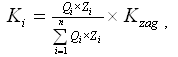 5. У разі засмічення каналізаційних мереж забрудненнями стічних вод Споживачів (жирами, осадами, грубодисперсними зависями), які призводять до обмеження пропускної спроможності каналізаційної мережі Виробника, Споживачі відшкодовують витрати, які повинні бути документально підтверджені Виробником, на проведення робіт з відновлення пропускної спроможності трубопроводів та колекторів.6. За неможливості утилізації осадів та мулів через підвищений вміст важких металів, токсичних речовин тощо та необхідності розміщення осадів і мулів на спеціальних полігонах захоронення кошторисна вартість цих робіт (разом з екологічним податком) розподіляється між Споживачами, які винні у забрудненні токсичними речовинами осадів та мулів. Розрахунок кошторисної вартості цих робіт для конкретного Споживача виконується за формулою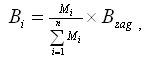 Участь Споживачів у роботах з розміщення цих осадів визначається цим пунктом та місцевими правилами приймання.VІ. Порядок контролю за скидом стічних вод до системи централізованої водовідведення м. Павлограда.1. Споживачі здійснюють контроль за кількістю та якістю стічних вод, які вони скидають до системи водовідведення каналізації або безпосередньо на каналізаційні очисні споруди Виробника. Перелік забруднень, на наявність яких робиться аналіз, та періодичність контролю встановлюються цими  правилами приймання.За наявності локальних очисних споруд Споживачі здійснюють кількісний та якісний контроль стічних вод, що надходять на них, очищених стічних вод та враховують об’єми видалених із стічних вод осадів. На вивіз та утилізацію осадів повинні бути оформлені відповідні документи (акти, накладні, рахунки), які зберігаються у Споживачів не менше трьох років.Місця та періодичність відбору проб споживачами мають бути погоджені з Виробником.Результати аналізів стічних вод і замірів їх витрат фіксують у робочих журналах, які зберігаються у споживачів безстроково.Споживачі систематично раз на квартал, надають виробнику інформацію про об’єми та якісний склад стічних вод, які вони скидають на каналізаційні очисні споруди Виробника.Споживачі зобов’язані мати та своєчасно оновлювати технічну документацію, яка характеризує стан систем водопостачання та водовідведення Споживача, а саме відомості про системи водопостачання та водовідведення Споживача, характеристику їх технічних параметрів і фактичного стану, графічний матеріал (генеральний план (топографічний план)) з нанесеними мережами водопостачання і водовідведення та місцем розташування контрольного колодязя, нормативний розрахунок водоспоживання та водовідведення споживача, технологічні креслення насосних станцій, план та схему локальних очисних споруд і наявність приладів обліку, відомості про категорії стічних вод Споживача (промислові, господарсько-побутові, поверхневі тощо), характеристику якості стічних вод, що скидаються до системи централізованого водовідведення , інші документи, визначені  цими  правилами приймання, крім тих, що мають дозвільний характер.2. Про всі випадки погіршення якості стічних вод, аварійних та залпових скидів забруднюючих речовин, проведення аварійно-відновних робіт Споживачі повинні негайно інформувати Виробника.3. Споживачі, які скидають стічні води до системи централізованого водовідведення або безпосередньо на каналізаційні очисні споруди Виробника, повинні забезпечити можливість проведення Виробником у будь-який час доби контролю за скидом стічних вод.4. Для визначення вмісту забруднень у стічних водах Споживачів використовуються дані лабораторії виробника, у разі її відсутності - інших лабораторій, що здійснюють свою діяльність у цій галузі відповідно до вимог Закону України «Про метрологію та метрологічну діяльність».5. Під час проведення аналізу проб стічних вод, відібраних у Споживачів, використовують засоби вимірювальної техніки, повірені уповноваженими органами відповідно до вимог статті 17 Закону України «Про метрологію та метрологічну діяльність».6.  З метою контролю якості стічних вод Споживачів Виробник здійснює відбір контрольних проб. Виявлені в цих пробах перевищення ДК забруднюючих речовин у стічних водах є достатньою підставою для нарахування плати за скид понаднормативних забруднень.Відбір контрольних проб стічних вод Споживачів виконує уповноважений представник Виробника, що фіксується у спеціальному журналі або акті, який підписують як представник Виробника, так і представник Споживача. Відбір проб провадиться з контрольного колодязя споживача відповідно Додатку 4.                   7.   Відбір і аналіз стічних вод  проводиться відповідно затверджених методик а саме  КНД 211.1.0.009-94 «Гідросфера. Відбір проб для визначення складу та властивостей стічних і технологічних вод».У разі відмови представника Споживача поставити свій підпис у журналі або акті представник Виробника зазначає про це в журналі або акті.8. Відмова Споживача виділити уповноваженого представника для відбору проб фіксується в акті за підписом представника Виробника, Виробник виставляє Споживачу рахунок за понаднормативний скид забруднень з коефіцієнтом кратності Kk = 2 за розрахунковий місяць, у якому було вчинено це порушення.Зволікання з допуском уповноваженого представника Виробника на територію Споживача (більше ніж 30 хвилин після його прибуття) або створення перешкод у відборі проб з боку представників Споживача фіксується в акті за підписом представника Виробника. Виробник виставляє Споживачу рахунок за понаднормативний скид забруднень з коефіцієнтом кратності Kk = 5 за розрахунковий місяць, у якому було вчинено це порушення.9. У разі виявлення перевищення ДК забруднюючих речовин, встановлених цими Правилами приймання, Виробник у строк не більше п’яти робочих днів з дати відбору контрольної проби направляє Споживачу лист-повідомлення про виявлене перевищення ДК забруднюючих речовин у стічних водах Споживача та результати хімічного аналізу.У строк, що не перевищує шести місяців після визначення перевищення допустимих концентрацій, Виробник направляє споживачу рахунок за скид стічних вод з перевищенням ДК забруднюючих речовин та копії підтвердних документів.10. У разі незгоди Споживача з результатами даних лабораторії Виробника щодо якості стічних вод згідно з аналізом контрольної проби, за результатами якого зроблено висновок про наявність у стічних водах Споживача перевищень ДК забруднюючих речовин, споживач має право звернутися до незалежної лабораторії, що здійснює свою діяльність у цій галузі відповідно до вимог Закону України «Про метрологію та метрологічну діяльність», для проведення аналізу арбітражних проб, які відбираються одночасно з контрольною пробою і зберігаються належним чином Виробником та Споживачем.11. Періодичність  відбору контрольних проб встановлює Виробник виходячи з потреби контролю обсягів та якості стічних вод кожного Споживача, але не менше одного разу на три місяці.VІІ. Правила і порядок приймання рідких відходів від споживачів, які не приєднані до системи централізованого водовідведення м.Павлограда 	1. До рідких відходів відносяться: фекалії, сеча, помиї.	2. Скидання рідких відходів здійснюється тільки на зливні станції.	3. Ці Правила поширюються на всі види рідких відходів, що надходять до системи централізованого водовідведення м. Павлоград від не каналізованих приватних домоволодінь, підприємств, організацій та установ усіх форм власності.	4. Об’єми водовідведення формуються на основі затверджених виконавчим комітетом Павлоградської міської ради  нормативів питного  водопостачання та норм питного водоспоживання для населення міста Павлоград з урахуванням ступеню благоустрою і кількості мешканців (працюючих), відповідно до вимог ДБН В 2.5-64:2012 «Внутрішній водопровід та каналізація» та ДБН В.2.5-74:2013 «Водопостачання. Зовнішні мережі та споруди».		5. Відповідно до вимог Державних санітарних норм та правил «Утримання територій населених місць» Затверджених наказом Міністерства охорони здоров'я України від 17.03.2011р. №145, рідкі відходи, що утворюються у житлових та громадських будівлях і спорудах за відсутності централізованого водопостачання та водовідведення, допускається зберігати у вигрібних ямах (вигребах). У разі наявності дворових вбиралень вигрібна яма може бути спільною.	Вигріб повинен бути водонепроникним та мати щільно прилягаючу кришку. Об'єм вигребу розраховується, виходячи з чисельності населення, що ним користується.	Вигреби необхідно очищати у міру їх заповнення. Перевезення рідких відходів з вигребів та розміщення їх на території приватних володінь, а також використання їх як добрива в сільському господарстві забороняється.6. Стоки вигрібних ям не повинні містити значні механічні домішки і пісок, БСК5 не повинно перевищувати 1000 мг/л.	7. В умовах нецентралізованого водопостачання вигреби на території присадибної ділянки повинні бути віддалені від індивідуальних колодязів і каптажів джерел на відстань не менше 20 метрів, при цьому відстань від вигребів до громадських колодязів і каптажів джерел повинна бути не менше 50 м. При цьому необхідно враховувати напрямок схилу ділянки.	8. Відповідно до вимог Державних санітарних норм та правил «Утримання територій населених місць» вигреби повинні бути віддалені від меж земельних ділянок навчальних та лікувально-профілактичних закладів, стін житлових та громадських будівель і споруд, майданчиків для ігор дітей та відпочинку населення на відстань не менше 20 м.		9. Відповідно до вимог Державних санітарних норм та правил «Утримання територій населених місць», місце розміщення вигребу на присадибній ділянці та відстань від нього до власного житлового будинку, визначає власник цього будинку, з додержанням правил добросусідства.	Спірні питання щодо місць розміщення вигребів на території присадибної ділянки розглядаються у порядку вирішення земельних спорів згідно з законодавством.	10. Скидати стічні води від вигрібних ям, використовуючи рельєф місцевості, забороняється.	11. Забороняється скидати у вигрібні ями і на зливні станції дощові і талі води, осади із шламонакопичувачів, жироуловлювачів та нафтоуловлювачів. 	12. Відведення стічних вод, що утворилися в процесі господарсько-побутової і виробничої діяльності (крім шахтної, кар'єрної  і дренажної води), повинно здійснюватись централізованою системою водовідведення.	У разі відсутності інженерних мереж міського (селищного, сільського) централізованого водовідведення або розташування об'єктів на відстані не менше ніж 500 м від найближчого колектора стічних вод необхідно передбачати каналізування об'єктів на локальні очисні споруди, при цьому перевагу необхідно віддавати ґрунтовим методам біологічного очищення стічних вод.	Обладнання внутрішньобудинкової каналізації та каналізування об'єктів з відведенням стічних вод у вигрібні ями забороняється.	13. Перевезення рідких відходів до місця їхнього скидання (зливної станції) здійснюється Перевізниками спеціально обладнаними для цього транспортними засобами (асенізаційними машинами).	14. Приймання до системи централізованого водовідведення стічних вод, які вивозяться асенізаційним транспортом Перевізника від підприємств і приватного сектора, здійснюється тільки через зливну станцію Виробника. Перевізник сплачує Виробнику за злив рідких нечистот згідно укладеного договору.	15. Для вивозу рідких відходів між Перевізником і Споживачем  укладається «Договір на вивіз, злив і очищення рідких відходів». При укладанні Договору Перевізник зобов'язаний надати Виробнику відомості про об’єм і якісний склад стоків споживача.16. При зміні найменування Споживача або Перевізника, а також при зміні розрахункового рахунку в банку, юридичної адреси або інших реквізитів, Споживач  або Перевізник зобов'язаний у триденний термін офіційно повідомити про зміни Виробника.		Виробник здійснює технічний і санітарний контроль за виконанням вимог цього розділу.Директор КП ПВУВКГ						О.С.КарпецьВ.о. головного інженера						В.М.ЗайцевВикон. інженер ВТВ (з екології)Сіренко Тетяна Миколаївна050-450-36-42Додаток 1
до Правил приймання стічних вод 
до систем централізованого 
водовідведення м. ПавлоградаПОРЯДОК 
визначення розміру плати, що справляється за понаднормативні скиди стічних вод до систем централізованого водовідведенняІ. Загальні положення1. Цей Порядок встановлює єдиний на території України порядок визначення розміру плати, що справляється за понаднормативні скиди стічних вод до систем централізованого водовідведення.2. Цей Порядок поширюється на суб'єктів господарювання, які надають послуги із централізованого водовідведення (відведення та/або очищення стічних вод), на юридичних осіб незалежно від форм власності та відомчої належності, фізичних осіб - підприємців, фізичних осіб, які провадять незалежну професійну діяльність і взяті на облік як самозайняті особи у контролюючих органах згідно з Податковим кодексом України, які скидають стічні води до систем централізованого водовідведення або безпосередньо у каналізаційні очисні споруди (далі - Споживачі).3. Терміни, використані у цьому Порядку, вжито в таких значеннях:виробник - суб'єкт господарювання, який надає послуги з централізованого водовідведення (відведення та/або очищення стічних вод) – КП «Павлоградводоканал»;вимоги до скиду стічних вод - вимоги щодо режиму, кількісного та якісного складу стічних вод, які Споживач скидає до системи централізованого водовідведення населеного пункту, склад і зміст, порядок надання яких визначається Правилами приймання стічних вод до систем централізованого водовідведення, затверджених наказом Міністерства регіонального розвитку, будівництва та житлово-комунального господарства України від 01 грудня 2017 року № 316 (далі - Правила) та місцевими правилами приймання стічних вод до систем централізованого водовідведення (далі - місцеві правила приймання);договір - договір на послуги з питного водопостачання та/або водовідведення;ДК - допустима концентрація забруднюючої речовини,мг/дм3;дощова каналізація - комплекс інженерних споруд та обладнання, призначених для приймання та відведення дощових (снігових) і поливомийних стічних вод з території підприємств;залповий скид у системи централізованого водовідведення - скид стічних вод з концентраціями забруднюючих речовин, що перевищують більш як у 20 разів допустимі величини показників, визначені в місцевих правилах приймання та/або з перевищенням обсягів стічних вод, визначених для конкретного споживача;каналізаційні очисні споруди (КОС) - комплекс споруд для очищення стічних вод перед їх скиданням до водних об’єктів;стічна вода - вода, що утворилася в процесі господарсько-побутової і виробничої діяльності (крім шахтної, кар’єрної і дренажної води), а також відведена із забудованої території, на якій вона утворилася внаслідок атмосферних опадів.Інші терміни, що використовуються у цьому Порядку, вживаються у значеннях, наведених у Водному кодексі України, Законі України «Про питну воду, питне водопостачання та водовідведення» та Правилах користування системами централізованого комунального водопостачання та водовідведення в населених пунктах України, затверджених наказом Міністерства з питань житлово-комунального господарства України від 27 червня 2008 року № 190, зареєстрованих у Міністерстві юстиції України 07 жовтня 2008 року за № 936/15627 (далі - Правила користування).ІI. Визначення розміру плати за скид стічних вод до систем централізованого водовідведення при порушенні вимог щодо якості і режиму їх скидання1. У разі повної відповідності якості та режиму скиду стічних вод Правилам приймання стічних вод до систем централізованого водовідведення, затвердженим наказом Міністерства регіонального розвитку, будівництва та житлово-комунального господарства України від 01 грудня 2017 року № 316, місцевим правилам приймання та умовам укладеного договору споживачі сплачують за послуги водовідведення за тарифом, установленим згідно з чинним законодавством для відповідної категорії Споживачів.Кількість стічних вод споживачів, які підлягають оплаті, визначають за фактичними обсягами відповідно до пунктів 2, 12 цього розділу або згідно з Правилами користування.Додаткові обсяги стічних вод споживачів (не враховані договором), що надходять до систем централізованого водовідведення або безпосередньо на каналізаційні очисні споруди виробників, оплачуються Споживачами у п’ятикратному розмірі встановленого тарифу на послугу водовідведення.2. Споживачі, які здійснюють скид стічних вод за відсутності чинного договору на централізоване водовідведення, сплачують виробнику за весь об’єм стічних вод, скинутих за час відсутності такого договору, в п’ятикратному розмірі встановленого тарифу на послугу централізованого водовідведення.3. Величину плати за скид стічних вод у систему централізованого водовідведення виробника (Pc) розраховує виробник за формулою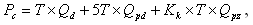 4. У разі виявлення залпового скиду забруднюючої речовини застосовується коефіцієнт кратності Kk = 20.5. У разі відхилення показника рН від установлених меж від 0,5 до 1,5 одиниць включно застосовується Kk = 2; від 1,5 до 2 одиниць - Kk = 5; від 2 та більше одиниць - Kk = 10.6. У разі перевищення відношення ХСК/БСК5 ≤ 2,5 коефіцієнт кратності визначають за формулою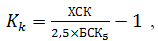 7. У разі скиду стічних вод з температурою вище ніж 40оС або скиду тільки мінеральних солей застосовується Kk = 2.8. У разі виявлення факту порушення інших загальних вимог (скид конденсату, дощового та дренажного стоку при роздільній системі каналізації, скид речовин, заборонених до скидання до системи централізованого водовідведення, тощо) застосовується Kk = 5.9. У разі виявлення виробником під час контролю якості стічних вод, що скидають Споживачі, перевищення фактичної концентрації одного виду забруднення (Cf) понад установлену Правилами користування та місцевими правилами приймання допустимою концентрацією (ДК) коефіцієнт кратності (Кк) для розрахунку плати за скид понаднормативних забруднень визначають за формулою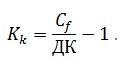 Коефіцієнт кратності при перевищенні ДК однієї речовини не може перевищувати 5, крім випадків, передбачених пунктами 4, 5 цього розділу.10. Якщо виробником встановлено факт скиду Споживачем токсичних або радіоактивних забруднень, приймання яких до системи централізованого водовідведення виробника не було обумовлено договором, коефіцієнт кратності Кк = 5.11. Якщо виробником встановлено факт одночасного скиду до системи централізованого водовідведення кількох забруднень у концентраціях, що перевищують ДК, коефіцієнт кратності Kk визначають за формулою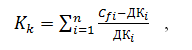 Загальний коефіцієнт кратності з урахуванням перевищення допустимої концентрації кількох речовин та інших порушень не може бути більше ніж 10. Якщо за розрахунком Kk більше ніж 10, приймають Kk = 10, крім випадків, передбачених пунктом 4 цього розділу.12. Плата за скид Споживачем стічних вод із перевищенням ДК забруднюючих речовин, що встановлено аналізом контрольної проби та підтверджено актом, стягується за період від попереднього відбору контрольної проби, проведеного Виробником, до дати зафіксованого порушення, але не більше дев’яноста днів. Підвищена плата стягується за весь обсяг стічних вод, скинутих Споживачем за цей період з певного об’єкта.13. Плата за скид стічних вод до систем централізованого водовідведення у разі порушення вимог щодо якості і режиму їх скидання вноситься Споживачем на рахунок виробника у порядку та в строки, що передбачені місцевими Правилами приймання та/або договором.14. За додаткову кількість стічних вод, що надходить до систем централізованого водовідведення виробника у період дощів та сніготанення через люки каналізаційних колодязів та приймачі дощової каналізації на території Споживача, останній сплачує згідно з вимогами Правил користування та місцевих Правил приймання.           Додаток 2 
до Правил приймання стічних вод 
до систем централізованого 
водовідведення м.Павлограда
ПЕРЕЛІК виробничих процесів, під час здійснення яких споживач повинен мати локальні очисні споруди для попереднього очищення стічних вод перед їх скиданням до системи централізованого водовідведення та очищення стічних вод1. Нафтопереробка, хімічний та органічний синтез, фармацевтичне виробництво.2. Целюлозно-паперове і картонне виробництво.3. Спиртове, дріжджове, кондитерське, крохмалепатокове, маслоробне виробництво, виробництво пива безалкогольного (включаючи солодове), переробка молока, риби, м'яса (включаючи скотобійні), фруктів і овочів.4. Вирощування худоби та птиці, шкіряна промисловість.5. Гальванічне виробництво.6. Машинобудування і металообробка.7. Металургія чорна та кольорова.8. Виробництво будівельних матеріалів і конструкцій, скла та скловиробів, керамічних виробів.9. Виробництво лакофарбових матеріалів, синтетичних поверхневоактивних речовин.10. Обробка поверхонь, предметів чи продукції з використанням органічних розчинників.11. Виробничі процеси, під час яких використовуються або утворюються такі речовини:неемульговані жири, харчові відходи, нафтопродукти, кислоти і луги, а також їх розчини, іони важких металів, сполуки миш'яку і ртуті, вільний сірководень та вільні сульфід-іони, меркаптани, а також відновлені сірчані сполуки (сульфіти, тіосульфати, елементарна сірка), сірковуглець, ціановодень, ароматичні вуглеводні, органічні розчинники, летючі органічні сполуки (толуол, бензол, ацетон, метанол, бутанол, пропанол, їх ізомери і алкіл похідні), хлорорганічні сполуки, 2, 4, 6-трихлорфенол, дихлорметан, дихлоретан, пентахлорфенол, поліхлорбіфеніли (сума ПХБ) і поліхлортерфеніли (сума ПХТ), тетрахлоретилен, трихлоретилен, триетиламін, хлороформ (трихлорметан), тетрахлорметан, чотирихлористий вуглець, бензопірен, етилбензол (фенілетан), діоксини, синтетичні поверхнево активні речовини, що не піддаються біологічному окисненню, біологічно неокиснювані барвники натурального, штучного і синтетичного походження, біологічно резистентні пестициди, осідаючі мінеральні включення гідравлічною крупністю більше 2 мм/с, спливаючі речовини (включення) гравітаційною крупністю більше 20 мм/с, волокнисті включення, в тому числі пряжа, ворс, волосся, шерсть, пероактивний хлор більше 5 мг/дм-3, за винятком випадків введення на об'єкті водовідведення санітарного карантину, радіонукліди.Додаток 3 
до Правил приймання стічних вод 
до систем централізованого 
водовідведення м. Павлограда
ПЕРЕЛІК 
забруднюючих речовин, що заборонені до скидання до системи централізованого водовідведення1. Речовини, що здатні утворювати в системі централізованого водовідведення вибухонебезпечні, токсичні та (або) горючі гази, органічні розчинники, горючі і вибухонебезпечні речовини (нафта, бензин, гас, ацетон тощо) в концентраціях, що перевищують максимально допустимі концентрації забруднюючих речовин у стічних водах, дозволених до скидання в системи централізованого водовідведення, синтетичні і натуральні смоли, масла, лакофарбові матеріали та відходи, продукти і відходи нафтопереробки, органічного синтезу, мастильно-охолоджуючі рідини, вміст засобів і систем пожежогасіння (крім використання для гасіння загорянь).2. Розчини кислот з pH < 5,0 і лугів з pH > 10,0.3. Погано пахучі та інші леткі речовини в кількості, що призводить до забруднення атмосфери робочої зони в каналізаційних насосних станціях, в інших виробничих приміщеннях системи водовідведення виробника, на території очисних споруд, понад встановлені для атмосфери робочої зони гранично допустимі концентрації.4. Радіоактивні речовини понад гранично допустимий рівень безпечного вмісту в навколишньому середовищі, що затверджується центральним органом виконавчої влади, що забезпечує формування і реалізує державну політику у сфері охорони навколишнього природного середовища та екологічної безпеки, речовини, які не можуть бути затримані в технологічному процесі очищення стічних вод очисними спорудами виробника, що мають підвищену токсичність, здатність накопичуватися в організмі людини, що відзначаються віддаленими біологічними ефектами та (або) утворюють небезпечні речовини під час трансформації у воді і в організмах людини і тварин, у тому числі моно- і поліциклічні хлорорганічні, фосфорорганічні, азоторганічні і сіркоорганічні речовини, біологічно жорсткі поверхнево активні речовини, отрутохімікати, сильнодіючі отруйні речовини в концентрації, що перевищує більше ніж у 4 рази мінімальну гранично допустиму концентрацію, що встановлена для цих речовин у воді водних об'єктів, медичні відходи класів Б, В, Г, епідеміологічно небезпечні бактеріальні та вірусні забруднення (за винятком речовин, скидання яких дозволено санітарно-епідеміологічними вимогами).5. Концентровані маткові розчини та кубові залишки, гальванічні розчини (електроліти) як вихідні, так і відпрацьовані, осади (шлами) локальних очисних споруд, осади відстійників, пасток, фільтрів, відходи очищення повітря (пилогазоочисного обладнання), осади станцій технічної водопідготовки, в тому числі котелень, теплоелектростанцій, іонообмінні смоли, активоване вугілля, концентровані розчини регенерації систем водопідготовки, концентрат, що утворюється під час роботи установок очищення води з використанням мембранних технологій (зокрема зворотного осмосу), хімічні реактиви та реагенти.6. Будь-які тверді відходи боєнь та переробки м'яса, канига, цільна кров, відходи обробки шкіри, відходи тваринництва та птахівництва, включаючи фекалії.7. Тверді побутові відходи, сміття, що збирається під час сухого прибирання приміщень, будівельні матеріали, відходи і сміття, відпрацьований ґрунт і транспортуючі розчини від підземних прохідницьких робіт, ґрунт, зола, шлак, окалина, вапно, цемент та інші в'яжучі речовини, стружка, скло, пилоподібні частки обробки металів, скла, каменю та інші мінеральні матеріали, рослинні залишки і відходи (листя, трава, деревинні відходи, плодоовочеві відходи тощо), за винятком попередньо гомогенізованих плодоовочевих відходів у побуті.8. Волокнисті матеріали (натуральні, штучні або синтетичні волокна, в тому числі волосся, вовна), тара, пакувальні матеріали та їх елементи, металева стружка, тирса, окалина, синтетичні матеріали (полімерні плівки, гранули, пилоподібні частинки, стружка тощо).9. Біомаса харчових, фармацевтичних виробництв та інших біотехнологічних процесів у разі концентрації, що перевищує вимоги до речовин за хімічним споживанням кисню, харчова продукція як придатна, так і неліквідна, сировина для її виробництва, сироватка сирна, барда спиртова і дріжджова, пивна хмільова дробина.10. Речовини з Переліку забруднюючих речовин для визначення хімічного стану масивів поверхневих і підземних вод та екологічного потенціалу штучного або істотно зміненого масиву поверхневих вод, затвердженого наказом Міністерства екології та природних ресурсів України від 06 лютого 2017 року № 45, зареєстрованого в Міністерстві юстиції України 20 лютого 2017 року за № 235/30103, які не увійшли до переліку речовин, що утворюються під час виробничих процесів, при здійсненні яких споживач повинен мати локальні очисні споруди для попереднього очищення стічних вод перед їх скиданням до системи централізованого водовідведення та очищення стічних вод, та переліку речовин, які не піддаються біологічній деструкціїДодаток 4 
до Правил приймання стічних вод 
до систем централізованого 
водовідведення м. ПавлоградаА К Твідбору проб стічних вод Споживачів м. ПавлоградСкладений___________________________________________________________________Споживач____________________________________________________________________Нами, представниками КП «Павлоградводоканал»_______________________________________________________________________________________________________________(П.І.Б.)В присутності уповноваженого представника підприємства_______________________________________________________________________________________________________Проба № _____________________________________________________________________Місце (точка) відбору проби:____________________________________________________Дата відбору проби :______________час початку__________час закінчення_____________період часу відбирання _______________________________________Спосіб відбору проби: __________________________________________________________Вид, тип проби: _______________________________________________________________Ціль відбирання проби: _________________________________________________________Метод консервування: __________________________________________________________Процедури контролювання якості: _______________________________________________Коментар щодо відбирання проб: ________________________________________________1.Нормативні документи (НД), відповідно до вимог яких виконано:1.1 Відбір проб:- «Правила приймання стічних вод до системи централізованого водовідведення» Наказ № 316 від  01.12.2017 року Міністерство регіонального розвитку, будівництва та житлово - комунального господарства України;- «Правила приймання стічних вод до системи централізованого водовідведення м. Павлограда»- ДСТУ  ISO 5667-1:2003 Якість води. Відбирання проб. Частина 1. Настанови щодо проекту програм проведення  відбирання проб;- ДСТУ  ISO 5667-2:2003 Якість води. Відбирання проб. Частина 2. Настанови щодо методів відбирання проб.;- ДСТУ  ISO 5667-3:2001 Якість води. Відбирання проб. Частина 3. Настанови щодо зберігання та поводження з пробами.;- ДСТУ  ISO 5667-6:2001 Якість води. Відбирання проб. Частина 6. Настанови щодо відбирання проб води з річок та інших водотоків.- ДСТУ  ISO 5667-10:2005 Якість води. Відбирання проб. Частина 10. Настанови щодо відбирання проб стічних вод;- ДСТУ  ISO 5667-14:2005 Якість води. Відбирання проб. Частина 14. Настанови щодо забезпечення якості відбирання та оброблення проб природних вод;- ГОСТ 17.1.5.04-81 Охрана природы. Гидросфера. Приборы и устройства для отбора, первичной обработки и хранения проб природных вод. Общие технические условия.;- ГОСТ 17.1.5.05-85 Охрана природы. Гидросфера. Общие требования к отбору проб поверхностных и морских вод, льда и атмосферных осадков.;- КНД 211.1.0.009-94 Гідросфера. Відбір проб для визначення складу і властивостей стічних та технологічних вод.;2. Засоби вимірювальної техніки (ЗТВ) та допоміжне обладнання, що застосувались при відборі проб:-  пробовідбірник ручний, повірці не підлягає;- термометр ТЛ С-4 з ціною поділки (назва ЗТВ та обладнання, заводський номер, відомості про повірку ЗТВ);- термосумки обладнані хладогеном3. Паспорт відбору проби4. Додаткові відомості стосовно умов відбору та відібраних проб:4.1 Інше__________________________________________________________________________________________________________________________4.2 Метеорологічні спостереження відбору (опади, температура навколишнього середовища) _________________________________________________До Акта відбору проб вод додаються: _________________________________________________________________________________________________							( номер та назва додатка (ів))Акт_________________складено на _________арк. у ___________прим., у тому числі додаток (и) на _____________арк.					   (номер додатків)Виконавці відбору проб______________________________________		Представник суб’єкта господарювання_________________________________________________________________________________________   	_________________________________________________________________	(підписи, прізвища та ініціали)											(підписи, прізвища та ініціали)Проби доставлені для проведення вимірювань до анал. лабораторії (автотранспортом) _______________________________________________________														(дата, години)Ким доставлена проба_______________________________________			Ким прийнята проба ________________________________________				(підписи, прізвища та ініціали)											(підписи, прізвища та ініціали)Зауваження щодо стану проб та записів_______________________________________________________________________________________________Висновок , щодо придатності проб для проведення вимірювань: ___________________________________________________________________________________________________________________________________________________________________________________________________________1. Придатні всі проби ____________________________________2. Не придатні проби № __________________________________					______________________________________________															(підписи, прізвища та ініціали)Додаток 5 
до Правил приймання стічних вод 
до систем централізованого 
водовідведення м. Павлограда
ПОРЯДОК ПРОВЕДЕННЯ ВІДБОРУ ПРОБдля контролю  якості стічних вод, що скидаються Споживачами до системи централізованого водовідведення м. Павлоград	1.Цей порядок розроблений із метою контролю якості стічних вод, що скидаються підприємствами й організаціями м. Павлоград в систему централізованого водовідведення м. Павлоград.	2.Для кожного окремого Споживача, залежно від характеру технології виробництва, порядок контролю і контрольовані показники стічних вод встановлюються індивідуально.	3.Місцем відбору проб стічних вод Споживача при плановому контролі складу і властивостей стічних вод є контрольне приєднання Споживача (колодязь, камера і т.п. на приєднанні) до системи централізованого водовідведення  м. Павлоград.	4.При позаплановому контролі місце відбору проб визначається в залежності від поставлених задач (колодязь, камера, усереднювач*, очисні споруди тощо).* У випадках, коли кількість і склад виробничих стічних вод різко змінюється протягом доби, а також при можливих залпових скиданнях сильно концентрованих стічних вод, на підприємствах необхідно передбачати спеціальні ємкості - усереднювачі, що забезпечують рівномірний випуск виробничих стічних вод до системи централізованого водовідведення м. Павлоград.	5.Відбір проб проводиться в будь-який час доби без попереднього сповіщення Споживача. 	6.Відбір проб проводиться робітниками Виробника в присутності представника Споживача.	7. Споживач зобов'язаний забезпечити безперешкодний підхід до місця відбору проб. Проходи до місця відбору проб повинні бути вільними, захаращення останніх не допустимо.	8.Крім планового контролю Виробником, відбір проб може бути зроблений за вимогою місцевих природоохоронних та контролюючих органів та служб.	9.Відбір проб оформлюється Актом відбору стічних вод (додаток 4), і підписується представниками Виробника, представниками інших контролюючих організацій (у випадку їхньої присутності при відборі), представником Споживача, що контролюється. 	10.У випадку неявки представника Споживача, стічні води якого контролюються, протягом  30 хвилин з моменту усного або письмового повідомлення про відбір проб, відмови від присутності при відборі, а також при відмові підписати Акт відбору стічних вод (додаток 4), результат аналізу, виконаний у лабораторії Виробника, вважається прийнятим.	11.При відмові  Споживача виділити відповідальну особу для відбору проб, зволікання з допуском представника Виробника, на територію Споживача (більш ніж 30 хвилин після його прибуття) або створенні перешкод у відборі проб з боку представників, Споживача Виробник виставляє Споживачеві рахунок як за понаднормативний скид забруднень з коефіцієнтом кратності =5 за розрахунковий місяць, у якому було вчинене дане порушення. 	12.Відбір і аналіз стічних вод проводяться відповідно затверджених методик проведення відборів проб. Результати аналізів вважаються дійсними до наступного відбору проб (але не більш шести місяців) і поширюються на об’єм стічних вод Споживача за місяць, у якому було зроблено визначення.13. У разі незгоди споживача з результатами даних лабораторії Виробник щодо якості стічних вод згідно з аналізом контрольної проби, за результатами якого зроблено висновок про наявність у стічних водах споживача перевищень ДК забруднюючих речовин, споживач має право звернутися до незалежної лабораторії, що здійснює свою діяльність у цій галузі відповідно до вимог Закону України «Про метрологію та метрологічну діяльність», для проведення аналізу арбітражних проб, які відбираються одночасно з контрольною пробою і зберігаються належним чином виробником та Споживачем.14. Про відбір паралельної та арбітражної проб робиться запис в Акті відбору. Арбітражна проба опечатується або опломбовується Виробником та скріплюється підписами представників Виробника та Споживача. Розпломбування та аналіз арбітражної проби виконується в арбітражній лабораторії в присутності представників обох сторін. Результати лабораторних досліджень та протокол розпломбування надаються обом сторонамПаралельні та арбітражні проби виконуються за кошти Споживача. В залежності від результату арбітражної проби роблять висновки щодо перевищення ГДС у стічних водах Споживача, що скидаються до системи централізованого водовідведення. При співпадінні результатів лабораторних вимірювань стічної води проведених в лабораторії Виробника з результатами арбітражної проби, висновок щодо перевищень забруднюючих речовин в стічних водах Споживача робиться за результатами аналізу лабораторії Виробника.Додаток 6 
до Правил приймання стічних вод 
до систем централізованого 
водовідведення м. Павлограда
ПРОТОКОЛвимірювань показників складу та властивостей проб водвід __________________р.	Відповідно до акта відбору проб від «____»______________р. №________Хіміко-бактеріологічною лабораторією КП «Павлоградводоканал» технічно компетентною, щодо процесів вимірювань  (Свідоцтво № ПЧ 07-0/2300-2017 від 24.01.2017р.) виданим ДП «Дніпростандартметрологія» та маючої Дозвіл на роботу із збудниками ІV групи патогенності ( Дозвіл № 12-16 від 30.12.2016 р.) виданим Головним Управлінням Держпродспоживслужби в Дніпропетровській області проведено вимірювання показників складу властивостей стічних вод  Споживача:______________________________________________________________________________(найменування, адреса розташування)______________________________________________________________________________1.Відбір проб проведено відповідно до чинних нормативних документів (НД) перелік яких, наведено в акті відбору проб.2.Вимірювання проведено відповідно до:- методик виконання вимірювань (МВВ), допущених до використання та наведених у «Переліку методик виконання вимірювань (визначень) складу та властивостей проб об’єктів довкілля, викидів і скидів, тимчасово допущених до використання Мінприроди України затверджених наказом Мінекоресурсів від 02.01.2008 р. 3. Назва документів, що регламентують нормативні значення вмісту показників  та наведення на звороті цього документу:- «Правила приймання стічних вод до систем централізованого водовідведення м. Павлограда». Додаток.- значення показника, що не перевищує нормативів ГДКПримітка: Дата та час консервування зазначені у додатку № ; (Журналу консервування проб)Висновок:______________________________________________________________________Зав. лабораторії КП «Павлоградводоканал»							______________________________________________№ з/пПоказники якості стічних водДопустимі концентрації (величини)1Температуране вище 40 град.С2Водневий показник (рН)6,5 – 9,03БСК мг/дм3350,04ХСК, мг/дм3500,05Завислі речовини та речовини, що спливають, мг/дм3196,046Сухий залишок1000,007Нафта і нафтопродукти, мг/дм310,08Хлориди, мг/дм3350,09Сульфати, мг/дм3400,010Азот амонійний, мг/дм320,011Нітрити, мг/дм33,312Нітрати (за NO3), мг/дм345,013СПАР аніонні, мг/дм310,014Фосфати, мг/дм34,5215Залізо загальне, мг/дм31,0416Цинк, мг/дм30,12217Мідь0,00418Алюміній0,10619Жири росл. та твар.50,020Кислоти, горючі суміші, токсичні та розчинені газоподібні речовини, здатні утворювати в мережах та спорудах токсичні газине допускається21Концентровані маточні та кубові розчинине допускається22Будівельне, промислове, господарсько-побутове сміття, грунт, абразивні речовинине допускається23Радіоактивні речовини, в концентрації, що перевищує фон місцевого господарсько-побутового стоку епідеміологічно небезпечні бактеріальні та вірусні забрудненняне допускається24Нерозчинні масла, смоли, мазутне допускаютьсяде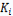 -відшкодування заподіяних збитків і-м споживачем на відновлення зруйнованих мереж і споруд (тис. грн);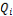 -середньодобова витрата стічних вод, які скидає і-тий Споживач (м-3/добу);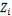 -сума платежів за скид понаднормативних забруднень з агресивними властивостями, стягнута виробником за останні три роки з 1-го Споживача (тис. грн).де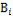 -частка вартості робіт з розміщення осадів і мулів, яка має бути відшкодована і-м Споживачем;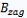 -загальна кошторисна вартість робіт з розміщення осадів і мулів (тис. грн);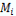 -скиди забруднюючих речовин і-м споживачем, що вимагають утилізації осадів тільки шляхом захоронення на спеціальних полігонах (т);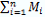 -сумарні скиди забруднюючих речовин, що вимагають утилізації осадів тільки шляхом захоронення на спеціальних полігонах (т).деТ-тариф, встановлений за надання послуг централізованого водовідведення споживачам, віднесеним до відповідної категорії, грн./м-3;Qd-об’єм скинутих споживачем стічних вод у межах, обумовлених договором, м-3;Qpd-об’єм скинутих споживачем стічних вод понад обсяги, обумовлені договором, м-3;Qpz-об’єм скинутих споживачем стічних вод з понаднормативними забрудненнями, м-3;Kk-коефіцієнт кратності, який враховує рівень небезпеки скинутих забруднень для технологічних процесів очищення стічних вод та екологічного стану водойми.деХСК-хімічне споживання кисню;БСК5-біохімічне споживання кисню протягом п’яти діб.деCfi-фактична концентрація в стічних водах Споживача і-ої речовини;ДКі-допустима концентрація і-ої речовини.Дата відбору Номер пробиТочка і місце відбору (прив’язка до місцевості); глибина відбору, мВид  проби: разова, об’єднана (усереднена)Загальний об’єм проби, дм3Показники, що підлягають вимірюваннюПосудина для пробиПосудина для пробиПосудина для пробиМісце виконання вимірюванняТестування проби із дистильованою водоюДата відбору Номер пробиТочка і місце відбору (прив’язка до місцевості); глибина відбору, мВид  проби: разова, об’єднана (усереднена)Загальний об’єм проби, дм3Показники, що підлягають вимірюваннюТипМісце виконання вимірюванняТестування проби із дистильованою водоюДата відбору Номер пробиТочка і місце відбору (прив’язка до місцевості); глибина відбору, мВид  проби: разова, об’єднана (усереднена)Загальний об’єм проби, дм3Показники, що підлягають вимірюваннюТипНомерОб`єм, дм³Місце виконання вимірюванняТестування проби із дистильованою водою1234567891011Дата відбору пробДата початку вимірюванняДата закінчення вимірюванняНомер пробиНомер пробиТочка і місце відбору (прив’язка до місцевості)ПоказникПоказникПоказникПоказникПоказникПоказникШифр МВВДата відбору пробДата початку вимірюванняДата закінчення вимірюванняза актомреєстра-ційнийТочка і місце відбору (прив’язка до місцевості)НазваПозначення, одиниці вимірюванняРезультати вимірювання, похибка вимірюванняГДКГДКСд за 4.2Шифр МВВДата відбору пробДата початку вимірюванняДата закінчення вимірюванняза актомреєстра-ційнийТочка і місце відбору (прив’язка до місцевості)НазваПозначення, одиниці вимірюванняРезультати вимірювання, похибка вимірюванняза 4.1.1за 4.1.2Сд за 4.2Шифр МВВАзот амонійниймг/м3*МВВ №081/12-0106-03Нітритимг/м3*КНД 211.1.4-023-95Нітратимг/м3*МВВ №081/12-0651-09Фосфатимг/м3*МВВ № 081/12-0005-0Залізо загальнемг/м3*КНД 211.1.4-034-95Хлоридимг/м3*МВВ № 081/12-0004-0Сухий залишокмг/м3*МВВ № 081/12-0109-0Завислі речовинимг/м3*КНД 211.1.4-039-95Сульфатимг/м3*МВВ № 081/12-0007-0ХСКмг/м3*КНД 211.4-021-95БСК-5мг/м3*КНД 211.1.4-024-95Мідьмг/м3*КНД 211.1.4-035-95СПАРмг/м3*КНД 211.1.4-017-95Нафтопродуктимг/м3*СЄВ с.539-549рНОд.рН*МВВ №081/12-0317-0Алюмініймг/м3*МВВ № 081/12-0105-0……